Początek formularzaDół formularzaOgłoszenie nr 81871 - 2017 z dnia 2017-05-11 r. Gdynia: 
OGŁOSZENIE O ZMIANIE OGŁOSZENIA OGŁOSZENIE DOTYCZY:Ogłoszenia o zamówieniu INFORMACJE O ZMIENIANYM OGŁOSZENIUNumer: 502838-N-2017 
Data: 08/05/2017SEKCJA I: ZAMAWIAJĄCYAkademia Marynarki Wojennej im. Bohaterów Westerplatte, Krajowy numer identyfikacyjny 19006413600000, ul. ul. Śmidowicza  69, 81-127  Gdynia, woj. pomorskie, państwo Polska, tel. 261 262 537, e-mail a.parasinska@amw.gdynia.pl, faks 261 262 963. 
Adres strony internetowej (url): www.amw.gdynia.pl 
Adres profilu nabywcy: 
Adres strony internetowej, pod którym można uzyskać dostęp do narzędzi i urządzeń lub formatów plików, które nie są ogólnie dostępne: SEKCJA II: ZMIANY W OGŁOSZENIU II.1) Tekst, który należy zmienić:Miejsce, w którym znajduje się zmieniany tekst:
Numer sekcji: IV
Punkt: 6.2
W ogłoszeniu jest: godzina: 09:00, 
W ogłoszeniu powinno być: 19.05.2017 godzina:09:00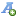 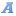 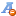 